Zápis zo 17. stretnutia RC Nitra  v rotariánskom roku 2022/2023 dňa 30. januára 2023 v penzióne Artin Prítomní :  A. Havranová, D. Peškovičová, M. Poništ, R. Plevka, A Tóth, J. Stoklasa, L. Gáll, M. Svoreň, K. PietaOspravedlnení : P. Szabo, V. Miklík, G. Tuhý, M. Waldner, L. Tatar P. Galo, Lacko-Bartoš, E. Oláh, Ľ. Holejšovský, I. Košalko, J. Dóczy, L. HetényiDnešné klubové stretnutie otvorila a viedla prezidentka klubu Danka Peškovičová. Dnešný klub mal voľný charakter.Na úvod sme si ozrejmili skutočnosti súvisiace s prednáškou M. Klusa, ktorá sa uskutoční na nasledujúcom klubovom stretnutí. Robo a Michal vytvoria online dotazník na nahlásenie účasti. Jirko priniesol na podpísanie sprievodné papiere pre ukrajinské postihnuté dieťa, ktoré by sme chceli pomôcť umiestniť do školy na Červeňovej ulici, keďže dieťa nemá možnosť navštevovať riadnu školu s ukrajinsky hovoriacim asistentom aj kvôli problematickému dochádzaniu a platobnej neschopnosti jeho rodičov. Preto sme vytvorili sprievodný dokument pre školu, ktorý by mal uľahčiť jeho zaradenie.  	Lacko Gáll si pre nás nečakane pripravil krátku prezentáciu o jeho záľube – Svetovom pohári v alpskom lyžovaní. Lacko je veľkým fanúšikom lyžovania a najmä jeho sledovania už od roku 1967. Sledovanie svetového pohára u neho s bratom rozvinulo aj jazykové schopnosti, keďže sledovanie bolo možné iba v nemčine.   Svetový pohár v alpskom lyžovaní vznikol v 1966, ale prvé preteky sa uskutočnili v roku 1967 po schválení na kongrese FIS v Bejrúte v západonemeckom Berchtesgadene. Svetový pohár sa lyžuje najmä v alpských krajinách, dominantou je predovšetkým Rakúsko.  Aj vďaka jeho výhodnej polohe a podmienkam má Rakúsko stále vynikajúcich lyžiarov. 	Lyžuje sa v celkovo 5 disciplínach a to: slalom, obrovský slalom, super obrovský slalom (Super G), zjazd a kombinácia (táto však dnes už nemá takú popularitu)Lacko spomenul aj olympiádu v roku 1968, kde zvíťazil Jean-Claude Killy vo všetkých  lyžiarskych disciplínach. Jeho víťazstvo mu zabezpečilo slávu aj na filmovom poli, kde dostal angažmá a získal na popularite. Následne Lacko spomenul najznámejšie mená mužského lyžovania ako Hermann Maier, Marcel Hirscher (ktorý zvíťazil celkovo na 8 svetových pohároch, svetový rekord). Zo žien spomenul výnimočnú lyžiarku Petru Kronenbergovú, ktorá vo svojom vrchole dominovala všetkým piatim disciplínam. Lindsey Vonn, ktorú len tento rok zosadila po 82 víťazstvách američanka Mikaela Schiffrinová. Celkový stručný prehľad o svetovom pohári si môžete prezrieť tu na linku. Vo voľnej debate sme sa venovali tomu ako sa v súčasnosti vytráca dávna sláva Česko-Slovenských športovcov, ktorí dominovali mnohým disciplínam – hádzaná, atletika, basketbal a mnohé iné. Individuálne športy sú dnes náročné lebo chýba podpora športovcov a je to z väčšej časti na rodičoch. V kolektívnych športoch je tendencia stavať protekčných športovcov, ale tým často chýba odhodlanie, disciplína a dril. Niektorí členovia spomenuli svoje športové zážitky z mladosti.Informácie:Skúste osloviť svojich priateľov a známych na darovanie 2% z daní.Martin Klus: prednáška je dohodnutá na pondelok 6. februára 2023 o 17.00 hod.v Artine. Pozvaní budú aj členovia z RC Nitra Harmony a iní priatelia.Prednáška Vizitátorky Slovenskej provincie dcér kresťanskej lásky: termín prednáškyje predbežne stanovený na obdobie po Veľkej noci.Prítomní členovia klubu dostali potvrdenie o vykonávaní dobrovoľníckej práce. Potvrdenie ich oprávňuje poskytnúť až 3 % príspevok z dane FO pre verejnoprospešné neziskové organizácie. 

Dana Peškovičová, prezidentka Rotary club Nitra 2022/2023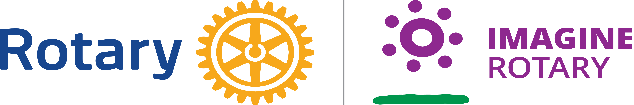 